Where are they now?Year 13 student destinations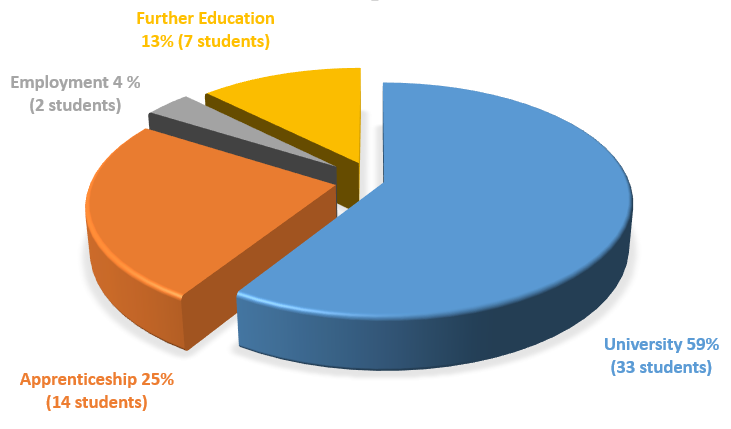 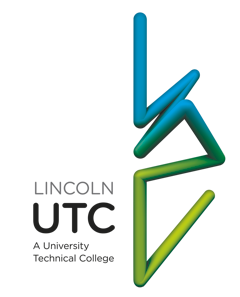 Where are they now?Year 13 student destinations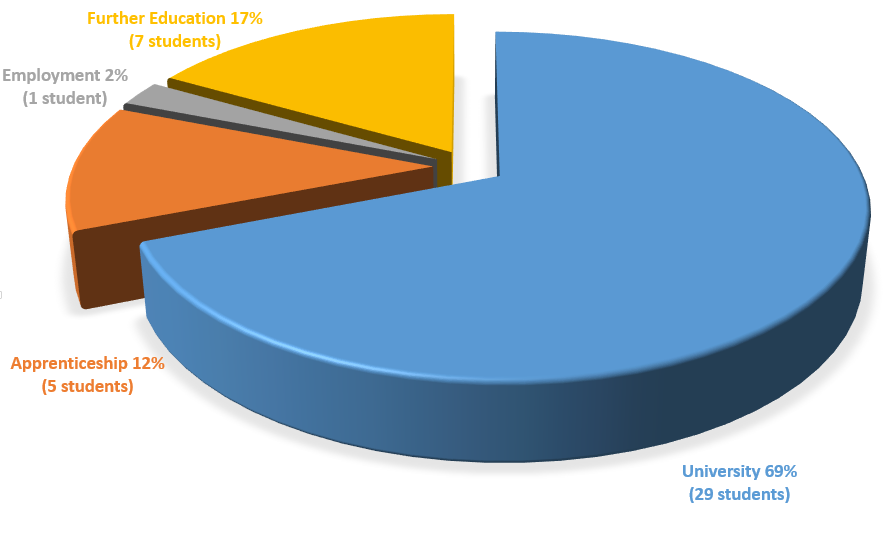 Where are they now?Year 13 student destinations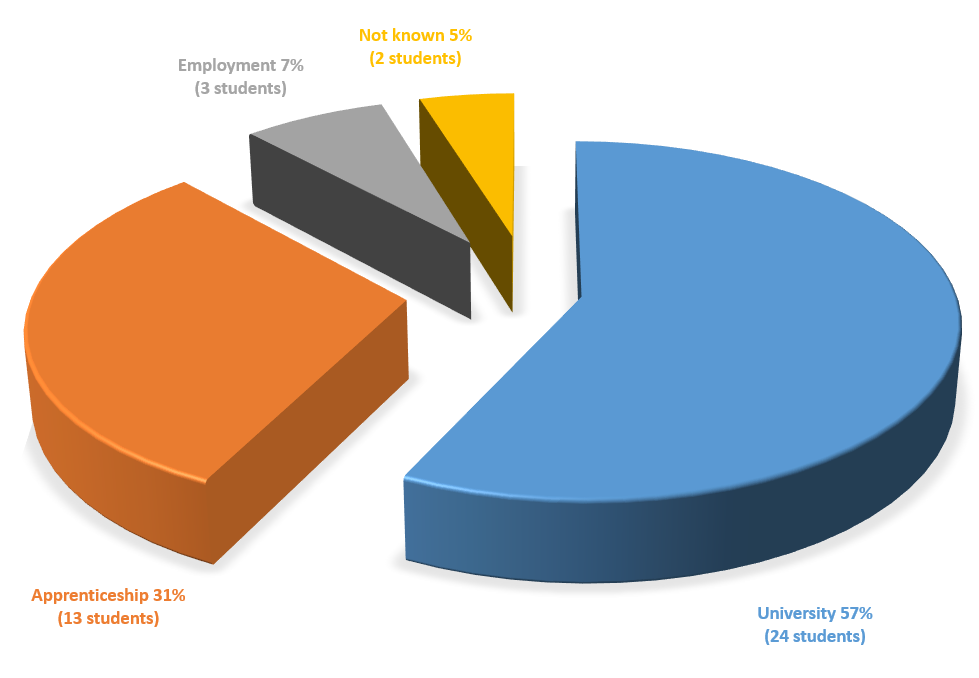 Where are they now?Year 13 student destinationsWhere are they now?Year 13 student destinations